Доступность для маломобильных групп населения
На пути движения ко входу в здание по ул. Краснознаменная имеются тротуары. Тротуары имеют продольный уклон до 100, поручнями не оборудован.Вход в здание оборудован поручнями, пандусом. Внутри здания на трех этажах установлены мнемосхемы, выполненные шрифтом Брайля. Ступени выделены контрастным цветом. На входе – противоскользящее покрытие.
Доступный вход со стороны улицы Краснознаменная:




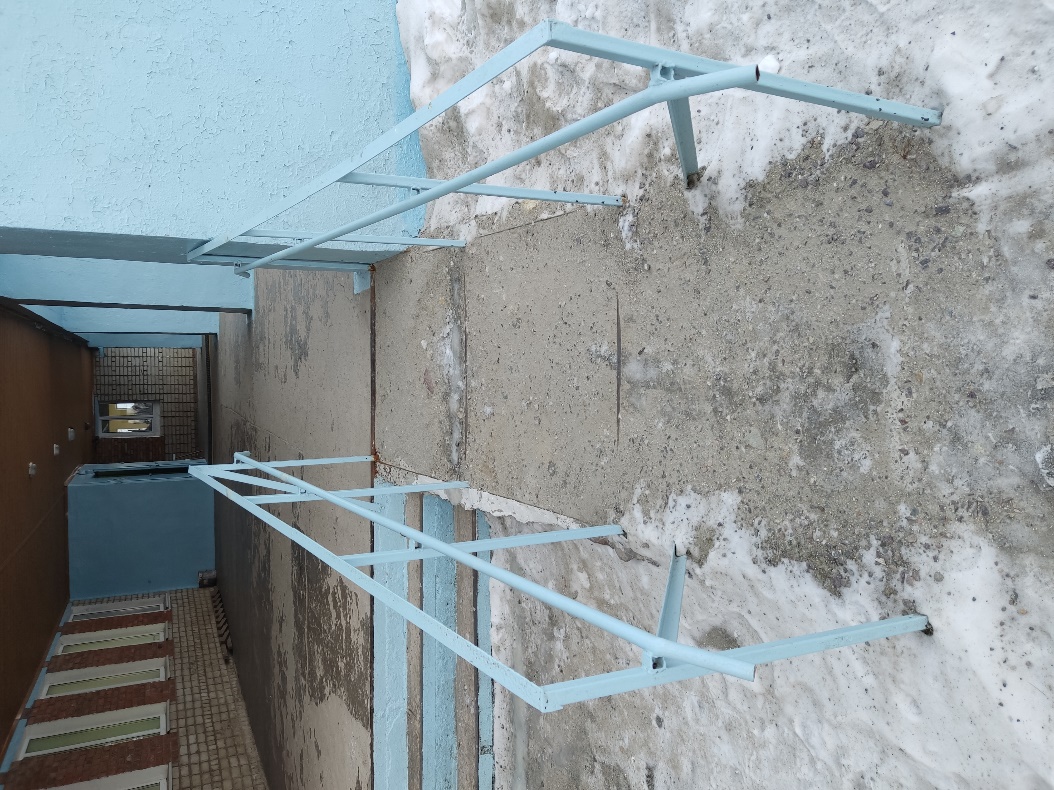 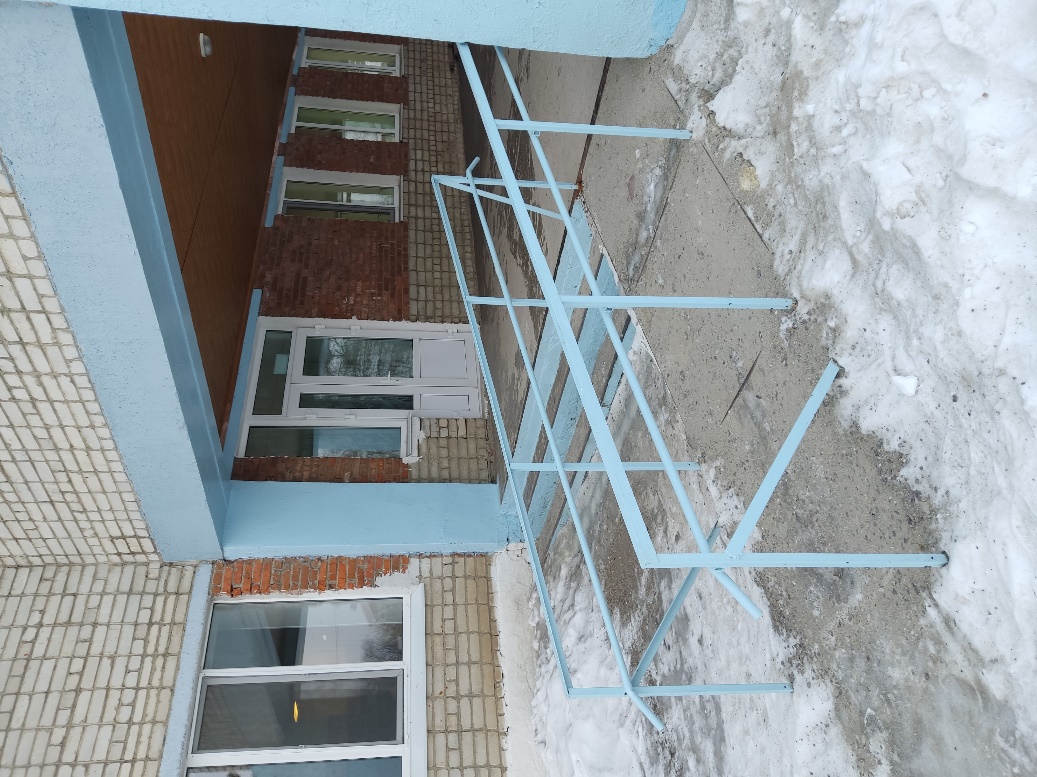 Мнемосхема: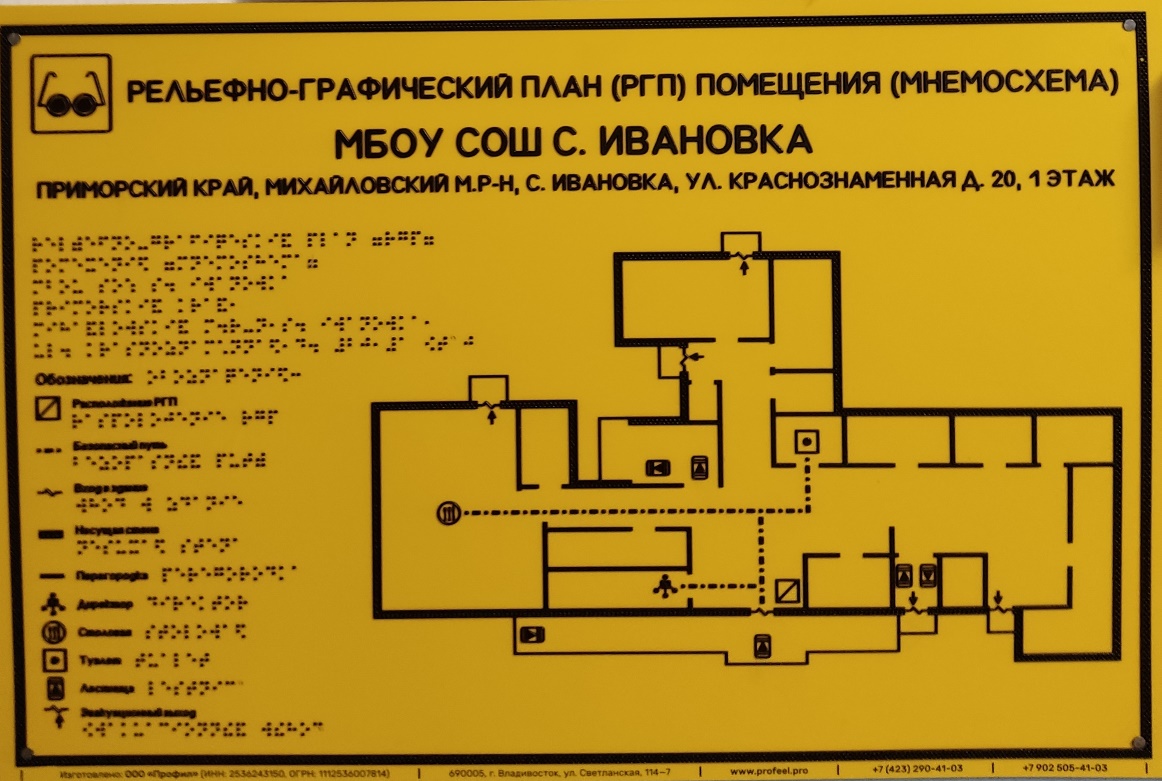 Муниципальное бюджетное общеобразовательное учреждение средняя общеобразовательная школа с. Ивановка Михайловского муниципального района Приморского краяМуниципальное бюджетное общеобразовательное учреждение средняя общеобразовательная школа с. Ивановка Михайловского муниципального района Приморского краяАдрес:Михайловский район, с. Ивановка, ул. Краснознаменная, 20